15.04.20. Предмет: Русский языкТема:  Обобщение знаний о местоимении1. Посмотри видеоролик. Все задания выполняй УСТНО!!!2.Работа в тетради.Стр.97 упр. 166 Задания по учебнику. Обрати внимание: яки1, красивый3, сено3.Стр. 98 рубрика «Проверь себя»Задание 1 – устноЗадания  2,  3,  4 – в тетради3. Оцени свои знания по данной теме.15.04.2020г. Предмет: МатематикаТема урока: Римские цифры. Обозначение чисел римскими цифрами.1. Устный счёт. ОТВЕТЫ ПИШЕМ В ТЕТРАДЬ!1. Запишите предыдущее число для числа 50.2. К числу 20 прибавить разность чисел 15 и 6.3. Дополнить 17 до 80.4. Увеличь 45 на 2 десятка.5. Уменьшить 51 на 3 десятка.6. Сумма двух чисел равна 63, первое слагаемое 7. Чему равно второе слагаемое?7. Неизвестное число уменьшили на 8 и получили 24. Чему равно неизвестное число?8. На сколько 17 меньше 30?9. От числа 40 вычесть сумму чисел 8 и 5.10. Найди разность чисел 84 и 60.11. Найди периметр квадрата со стороной 3 см.12. Сколько миллиметров в 3 см 9 мм?13. На тарелке было 12 жёлтых и 8 красных яблок. Дети съели 9 яблок. Сколько яблок осталось на тарелке?14. Вике 16 лет. Лиза на 7 лет младше Вики, а Аня на 5 лет старше Лизы. Сколько лет Ане?2. Изучение нового материала.Устно решите примеры.  32х2;    45+14;     90:3;     XX-VIII=-Все ли выполнили задания? -В чем сложность? -В 4 выражении тоже числа. Знаешь, как они называются?Посмотри ВИДЕОРОЛИК (в тетрадь ничего писать не нужно!)3.Работа в тетради.Рассмотри таблицу. Спиши римские числа от 1 до 10.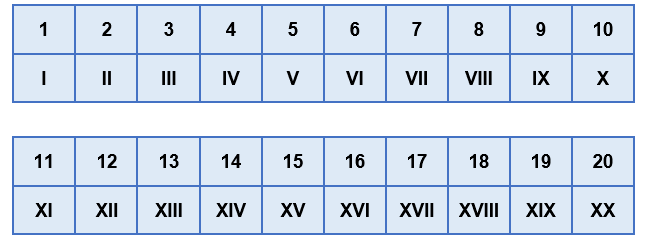 4. УСТНО!Стр.52 – 53  №1, №4, №6, №85. Работа в тетради.Стр. 52 – 53 № 2, №3, №5, №7Выполни вычисления в тетради.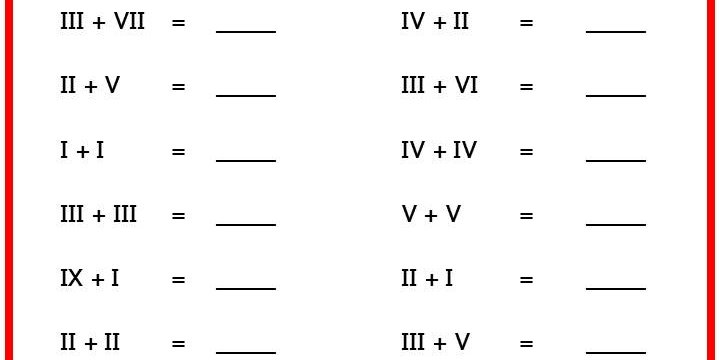 6. Сделай вывод по теме урока. Оцени себя.15.04.20. Предмет: Литературное чтениеТема: М.М. Зощенко «Великие путешественники».1. Введение в тему урока.Прочитайте словарюкзак, палатка, котелок, костёр-Для чего нужны эти вещи?(Для похода).-Подберите синонимы к слову «поход»- пикник, прогулка, круиз, путешествие.-Что вы представляете, когда слышите   слово «путешествие»? Рассказ, который мы с вами начнем читать, называется «Великие путешественники».-Каких людей называют великими?Словарная работа:Привал- остановка в пути для отдыха во время похода, передвижения.Тахта – диван без спинки.Космография – наука о космосе.2. Чтение текста.Стр. 154 – 156 до слов «Мы пошли по дороге……»3. Анализ прочитанного отрывка.-Назовите героев рассказа.-От чьего имени ведется рассказ?-Куда собрались дети?-Что сделал Минька, чтобы Степка взял его с собой в путешествие?-На покупку каких продуктов нужны были деньги путешественникам?-Что взяли с собой в кругосветное путешествие дети? А что бы взяли вы?-Что они взяли лишнее, а полезное?4. Ответить письменно на вопрос.-Как ты думаешь, дети имеют представление о путешествии?15.04.20. Предмет: Изобразительное искусствоТема:  Картина-натюрморт. Создание радостного, праздничного или тихого, грустного натюрморта.- Если видишь на картинеЧудо-вазу на столе,В ней стоит букет красивыхБелоснежных хризантем;Стоит множество посуды,И стеклянной, и простой.Может, чашка или блюдцеС золоченою каймой.А еще, и так бывает,Нарисована там дичь.В завершение положимСпелых персиков и слив.А еще в картине можетНарисованным быть торт.И поэтому картинаНазовется – натюрморт! - Что такое натюрморт?- Натюрморт (фр. naturemorte — «мёртвая природа») — изображение неодушевлённых предметов в изобразительном искусстве. - Натюрморт:«мёртвая натура»изображение неодушевлённых предметов: домашней утвари, посуды, оружия, плодов, фруктов, цветов и т.п. Посмотри презентацию и выполни задание.15.04.2020г. Предмет: Английский язык.Тема урока: « Урок чтения».Прочитайте  и постарайтесь понять упр.14 стр.81. Запишите слова из красной рамочки  стр. 82 в справочник , переведите, постарайтесь запомнить.Задания к проверке: Выполнить упр. 1 стр. 82 по образцу (письменно).Выполнить упр. 15 стр.81  (письменно).Ход урока.17.04.2020г. Предмет: Английский язык.Тема урока: « Я лучший пловец. Степени сравнения прилагательных».Посмотрите видеоурок по ссылке : https://interneturok.ru/lesson/english/4-klass/grammatika/stepeni-sravneniya-korotkih-prilagatelnyh /  https://interneturok.ru/lesson/english/4-klass/grammatika/stepeni-sravneniya-dlinnyh-prilagatelnyhЗапишите и переведите слова в справочник ( first, second, third).Прослушайте, прочитайте и переведите диалог на стр. 84-85, обратите внимание на употребление прилагательных и новых слов. Выполните устно упр. 6 стр. 85.Прослушайте, прочитайте и переведите песню на стр.88 упр. 13, постарайтесь запомнить.Задания к проверке: Запишите в справочник слова из упр. 7 стр.86 парами, например: tall- taller.  Запомните их. Подберите картинки к парам слов устно.Упр. 7 стр. 86( письменно).Аудиоприложение к учебнику размещено в разделе ЭОР на сайте издательства « Русское слово»)- русское слово.рф.